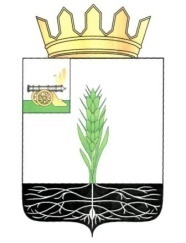 ОТДЕЛ ОБРАЗОВАНИЯ АДМИНИСТРАЦИИ МУНИЦИПАЛЬНОГО ОБРАЗОВАНИЯ «ПОЧИНКОВСКИЙ РАЙОН» СМОЛЕНСКОЙ ОБЛАСТИПРИКАЗот  27 августа    2019 года                                                               № 238 б О реализации проекта по духовно-нравственному воспитанию в рамкахвнеурочной деятельности во 2-4 и 5-8классах в муниципальном образовании«Починковский район»В соответствии с приказом Департамента Смоленской области по образованию и науке от 26.03. 2019 года № 246-ОД «О внедрении результатов проекта по духовно-нравственному воспитанию в рамках внеурочной деятельности в массовую практику»приказываю:Обеспечить реализацию проекта по духовно-нравственному воспитанию в рамках внеурочной деятельности во 2-4 и 5-8 классах во всех муниципальных общеобразовательных организациях. Назначить муниципальным координатором проекта старшего менеджера Отдела образования Мамонтову А.А.Сформировать рабочую группу по разработке программы реализации проекта в следующем составе:Мамонтова А.А., муниципальный координатор;Прокофьева Т.Д., руководитель РМО, заместитель директора по воспитательной работе МБОУ Шаталовской СШ;Романенкова И.Н., заместитель директора по воспитательной работе МБОУ СШ №2 г. Починка;Степченкова Н.Г., заместитель директора по воспитательной работе МБОУ Стодолищенской СШ.Рабочей группе обеспечить в срок до 1 октября 2019 года разработку программы реализации проекта по духовно-нравственному воспитанию в рамках внеурочной деятельности во 2-4 и 5-8 классах. Руководителям муниципальных общеобразовательных организаций - принять меры по подготовке и реализации проекта по духовно-нравственному воспитанию в рамках внеурочной деятельности во 2-4 и 5-8 классах,- назначить школьного координатора реализации проекта,- организовать проведение разъяснительной работы с обучающимися и их родителями,  социальными  партнёрами по реализации проекта. Контроль за исполнением приказа возлагаю на себя. Начальник Отдела образования                                       О.В. Полякова